Информация о конкурсном отборе наиболее посещаемой муниципальной общественной территории, подлежащейблагоустройству  для включения в муниципальную программу«Формирование комфортной городской среды на 2018-2022 годы»в 2019году.Администрация Синявского сельского поселения информирует о конкурсном отборе наиболее посещаемой муниципальной общественной территории, подлежащей благоустройству для включения в муниципальную программу «Формирование комфортной городской среды на 2018-2022 годы» в 2019 году.Конкурсный отбор проводится между конкретными общественными территориями, расположенными в границах муниципального образования Синявское сельское  поселение.Прием заявлений заинтересованных лиц за конкретную общественную территорию, участвующую в конкурсном отборе осуществляется с 9 час. 25.05.2018г. до 10час. 5.06.2018г. по  адресу: с. Синявское, Буденновский спуск 2, каб.№2.Граждане, юридические лица вправе предложить альтернативную общественную территорию. Гражданин, юридическое лицо вправе осуществить поддержку выбранной территории, заполнив заявление о поддержке по установленнойформе в соответствии с приложением 1 Порядка предоставления, рассмотрения и оценки предложений заинтересованных лиц для включения общественной территории в муниципальную программу «Формирование комфортной городской среды на 2017-2022 годы», размещенного на сайтеадминистрации Синявского сельского поселенияК мероприятиям      по	благоустройству	общественных	территорий относятся:размещение малых архитектурных форм (элементы монументально-декоративного оформления, устройства для оформления мобильного и вертикального озеленения, водные устройства, городская мебель, игровое, спортивное, осветительное оборудование), ландшафтный дизайн, устройство и ремонт твердого покрытия, и другие, в соответствии с минимальным перечнем работ и дополнительным перечнем работ;приведение в надлежащее состояние площадей, тротуаров, скверов, парков, уличного освещения;высадка деревьев и кустарников (озеленение).Перечень общественных территорий, представленных администрацией Синявского сельского поселения на конкурсный отбор:1.Площадь  перед храмом  «Всех  Святых» 1.1. Адрес расположения: с. Синявское Буденновский спуск,  2в  1.2.Характеристика, описание территории:Площадь  организована в 1864 г. Расположена в центре села перед Храмом,соединяет улицы Ленина и Октябрьскую. Использовалась для ярмарок выходногодня.   Протяженность 65 пм., площадь 1018 кв.м.Площадь огорожена,  имеет асфальтовое покрытие. 1.3.	Планируемые сценарии использования территории:   -установление  бюста  адмиралу Сенявину А.Н., основателю села Синявского  - устройство аллей      - организация освещения    - устройство   клумб  с    групповыми посадками декоративных кустарников и     цветов, альпийские горки (рокарии),   штамбовые деревья.  - посадка живой изгороди вокруг территории     - установление беседки для выездной регистрации   -  скамейки    - организован пожарный проезд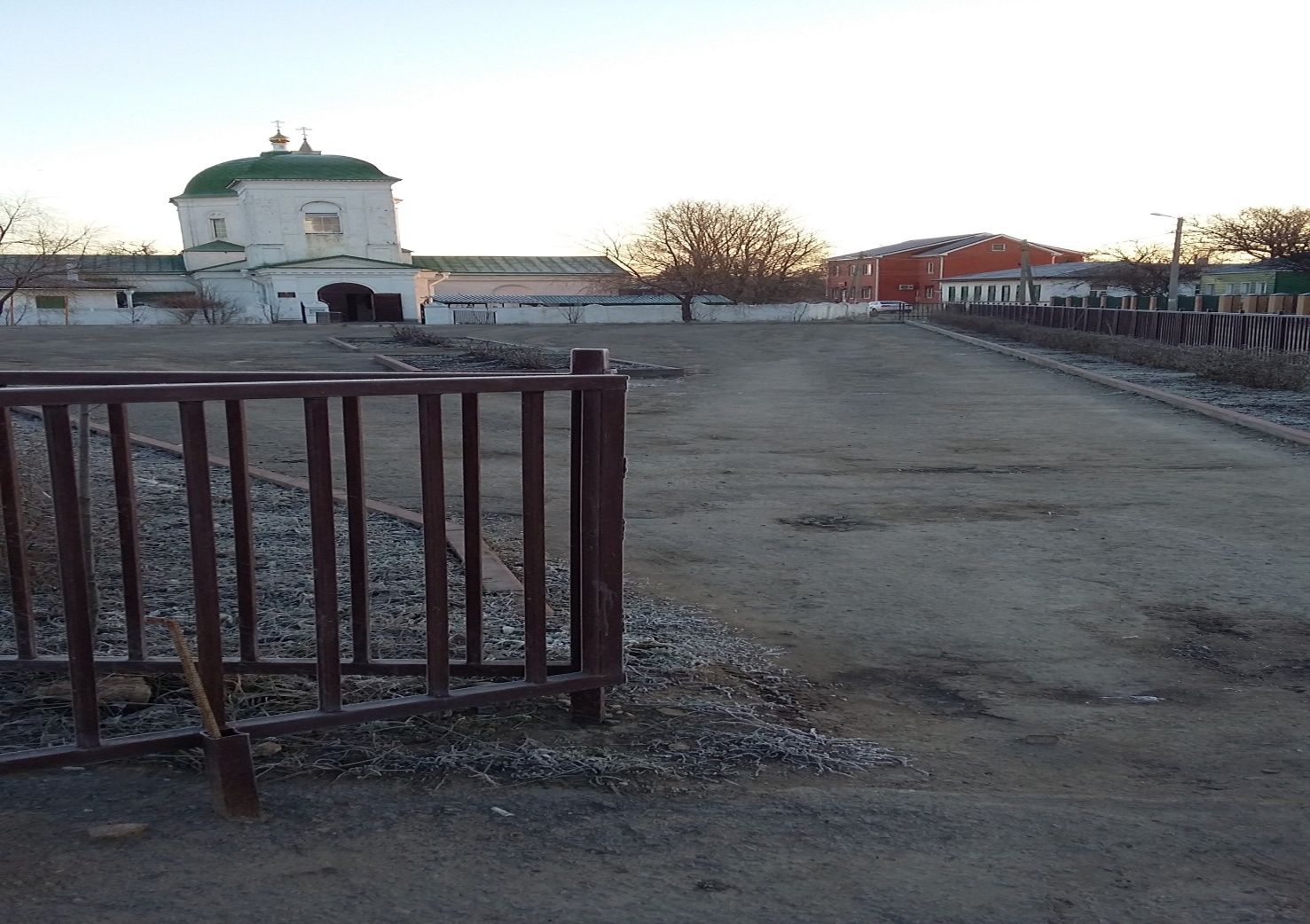 2.1.Площадь  перед  Домом культуры с.Синявского Адрес расположения: с. Синявское по ул.Ленина,  351         2.2. Характеристика, описание территории:          Расположена перед Домом  культуры в центре села. На площади         установлены памятник В.И.Ленину, летняя сцена, скамейки. Территория площади имеет асфальтовое покрытие. Протяженность  55 п.м.  2.3.	Планируемые сценарии использования территории:         - устройство бесшовного покрытия из резиновой крошки и плитки;         -установка детского игрового оборудования;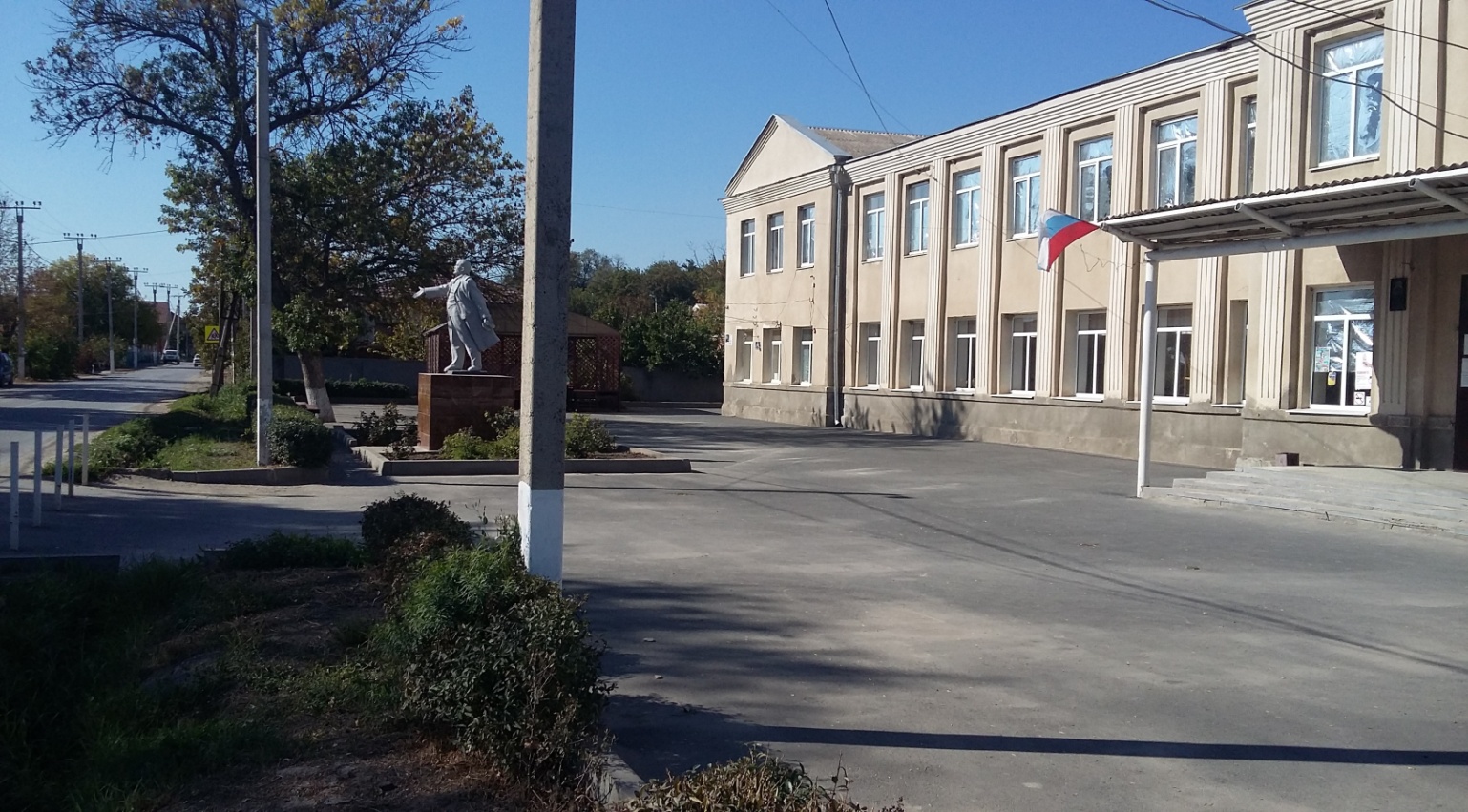 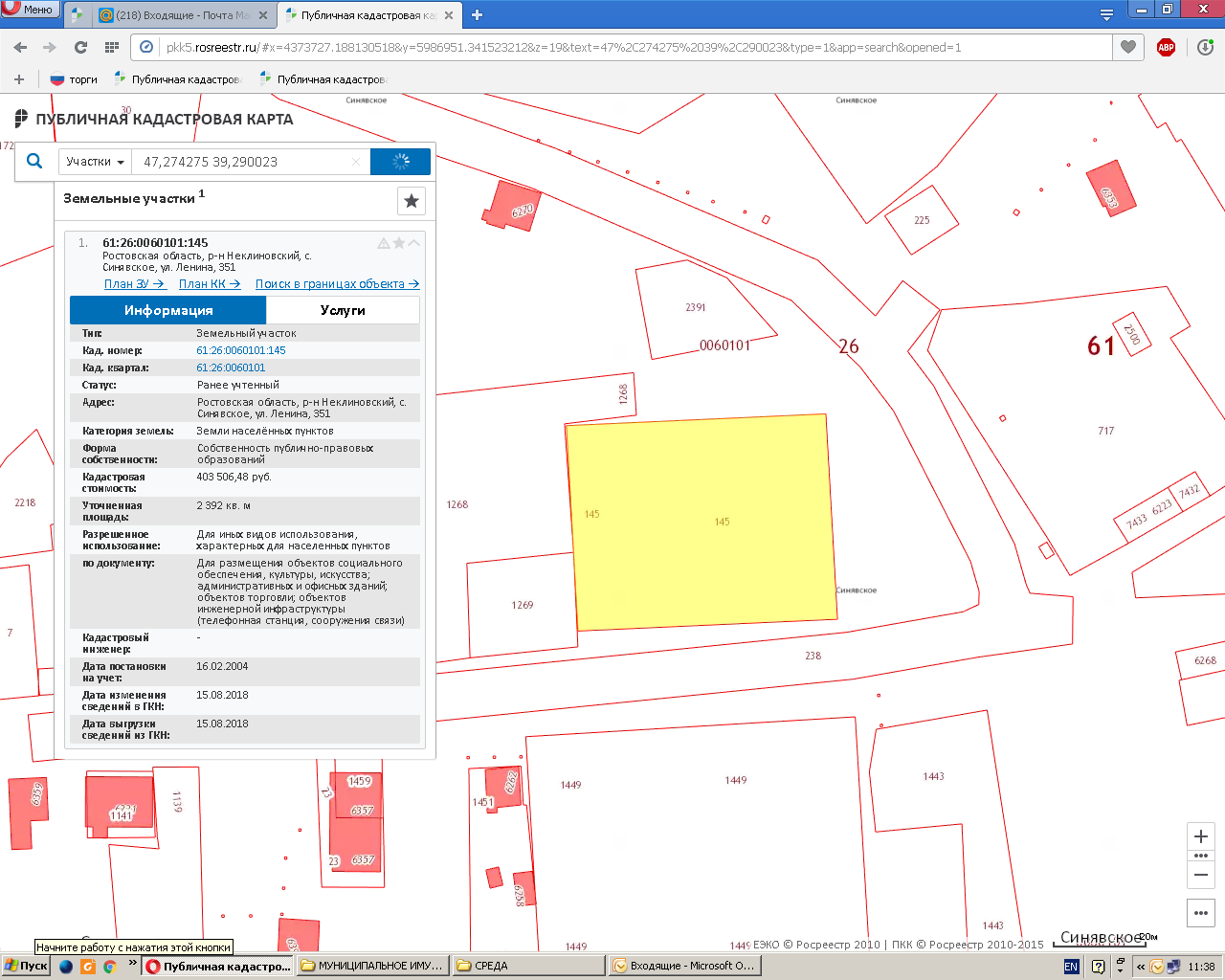            3.1 Сквер  вокруг  памятника  участникам ВОВ  Адрес расположения: с.Синявское, ул.Гагарина, 2 пХарактеристика, описание территории:Протяженность 40 п.м. Примыкает к ул.Гагарина.           3.2.  Планируемые сценарии использования территории:         - устройство твердого покрытия ;- организация  освещения;- ремонт и окраска металлического забора; - установка   урн;- озеленение; 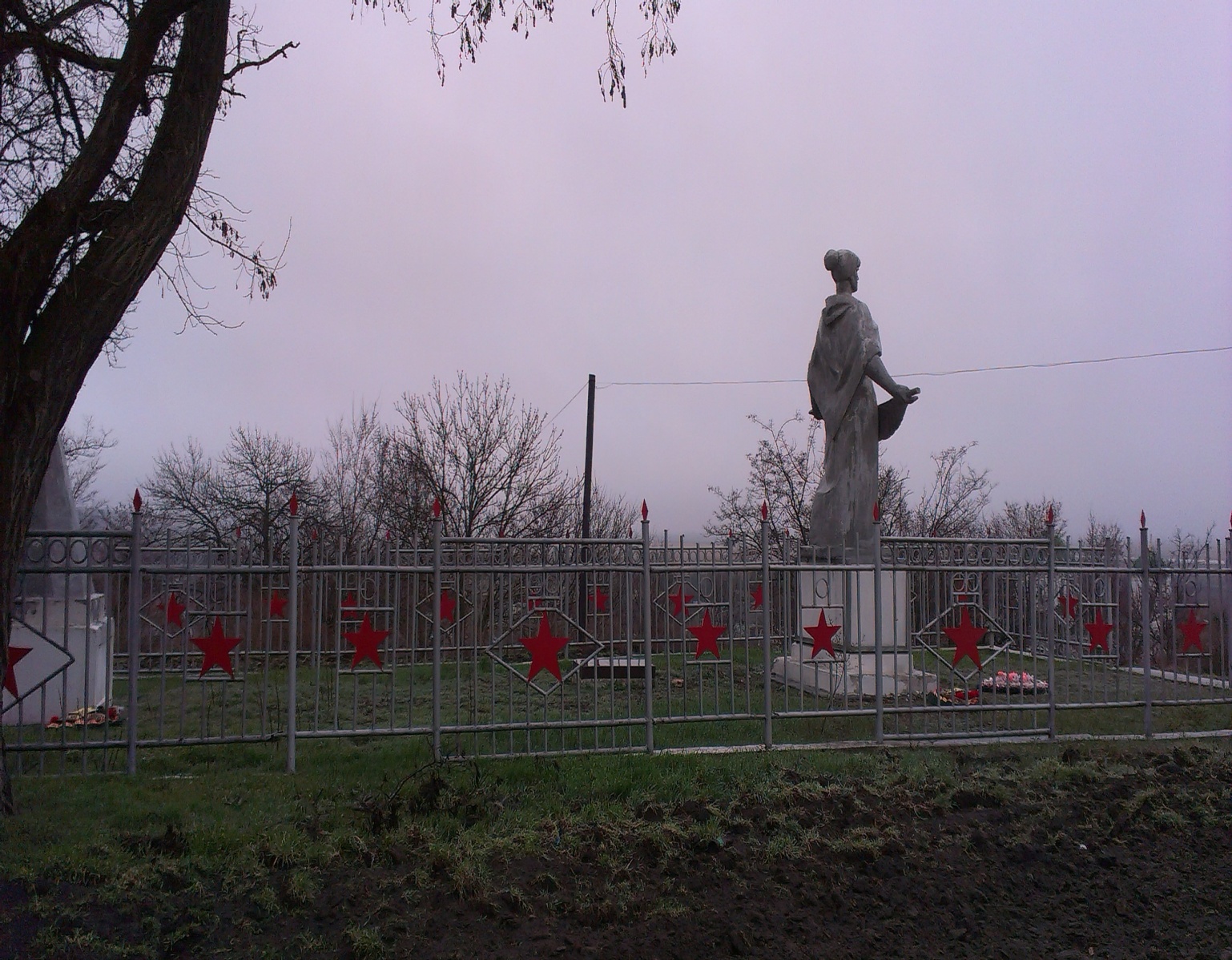 